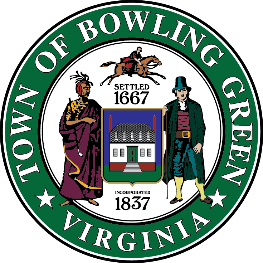 **FOR TOWN USE ONLY**Public Works Department     Approved       Disapproved Inspection of irrigation system, back-flow device, and shut-off valve.  Date: ______________Town Manager     Approved 	     Disapproved 	                                     Approved with Conditions (See Attached) 	Fee Paid $___________________________________________________                           ______________Town Manager Signature					       Date